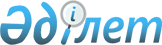 О внесении дополнения и изменения в постановление Правительства Республики Казахстан от 21 июня 2007 года N 522
					
			Утративший силу
			
			
		
					Постановление Правительства Республики Казахстан от 17 ноября 2007 года N 1093. Утратило силу постановлением Правительства Республики Казахстан от 31 декабря 2008 года N 1332.


      Сноска. Утратило силу постановлением Правительства РК от 31.12.2008 


 N 1332 


 (вводится в действие с 01.01.2009).



      Правительство Республики Казахстан 

ПОСТАНОВЛЯЕТ

:




      1. Внести в 
 постановление 
 Правительства Республики Казахстан от 21 июня 2007 года N 522 "Об утверждении Правил проведения специализированного аукциона по реализации ограниченного в распоряжении имущества налогоплательщика в счет налоговой задолженности" (САПП Республика Казахстан, 2007 г., N 21, ст. 235) следующие дополнение и изменение:



      в 
 Правилах 
 проведения специализированного аукциона по реализации ограниченного в распоряжении имущества налогоплательщика в счет налоговой задолженности, утвержденных указанным постановлением:



      дополнить пунктом 5-1 следующего содержания:



      "5-1. В случае подачи заявки на участие в конкурсе одного лица, соответствующего квалификационным требованиям, конкурсная комиссия признает конкурс несостоявшимся. При участии в повторном конкурсе одного лица, соответствующего квалификационным требованиям, такое лицо признается победителем конкурса.";



      в пункте 28 слова "в одностороннем порядке налоговым органом" заменить словами "в соответствии с законодательством Республики Казахстан".




      2. Настоящее постановление вводится в действие со дня его первого официального опубликования.


      Премьер-Министр




      Республики Казахстан


					© 2012. РГП на ПХВ «Институт законодательства и правовой информации Республики Казахстан» Министерства юстиции Республики Казахстан
				